FORMULASI  SEDIAAN HIDROGEL DARI EKSTRAK DAUN AFRIKA (Gymnanthemum amygdalinum Del.) SEBAGAI PLESTER PENURUN PANASSKRIPSIOLEH:AISYAH PUTRI LUBISNPM. 172114006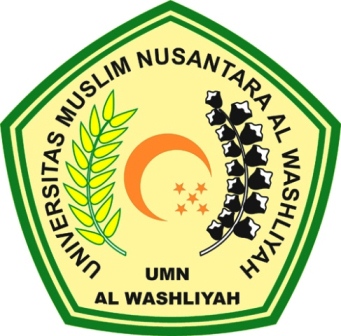 PROGRAM STUDI SARJANA FARMASIFAKULTAS FARMASIUNIVERSITAS MUSLIM NUSANTARA AL WASHLIYAHMEDAN2021FORMULASI  SEDIAAN HIDROGEL DARI EKSTRAK DAUN AFRIKA (Gymnanthemum amygdalinum Del.) SEBAGAI PLESTER PENURUN PANASSKRIPSIDiajukan Untuk Melengkapi dan Memenuhi Syarat-Syarat Untuk Memperoleh Gelar Sarjana Farmasi pada Program Studi Sarjana Farmasi Fakultas Farmasi Universitas Muslim Nusantara Al WashliyahOLEH:AISYAH PUTRI LUBISNPM. 172114006PROGRAM STUDI SARJANA FARMASIFAKULTAS FARMASIUNIVERSITAS MUSLIM NUSANTARA AL WASHLIYAHMEDAN2021